07/11/2023BionexoRESULTADO – TOMADA DE PREÇON° 20232510TP51431HEAPAO Instituto de Gestão e Humanização – IGH, entidade de direito privado e sem fins lucrativos,classificado como Organização Social, vem tornar público o resultado da Tomada de Preços, coma finalidade de adquirir bens, insumos e serviços para o HEAPA - Hospital Estadual de Aparecidade Goiânia, com endereço à Av. Diamante, s/n - St. Conde dos Arcos, Aparecida de Goiânia/GO,CEP: 74.969-210.Bionexo do Brasil LtdaRelatório emitido em 07/11/2023 10:30CompradorIGH - HUAPA - HOSPITAL DE URGÊNCIA DE APARECIDA DE GOIÂNIA (11.858.570/0004-86)Rua D Nequita C/ Dao Barbosa , 0 - Qd 08 Lt 18 E 19 C-10 - APARECIDA DE GOIÂNIA, GO CEP: 74968-121Relação de Itens (Confirmação)Pedido de Cotação : 320417680COTAÇÃO Nº 51431 - MATERIAIS DE ESCRITÓRIO E INFORMÁTICA - HEAPA OUT/2023Frete PróprioObservações: *PAGAMENTO: Somente a prazo e por meio de depósito em conta PJ do fornecedor. *FRETE: Só serãoaceitas propostas com frete CIF e para entrega no endereço: AV. DIAMANTE, ESQUINA C/ A RUA MUCURI, JARDIMCONDE DOS ARCOS, AP DE GOIÂNIA/GO CEP: 74969210, dia e horário especificado. *CERTIDÕES: As CertidõesMunicipal, Estadual de Goiás, Federal, FGTS e Trabalhista devem estar regulares desde a data da emissão daproposta até a data do pagamento. *REGULAMENTO: O processo de compras obedecerá ao Regulamento de Comprasdo IGH, prevalecendo este em relação a estes termos em caso de divergência.Tipo de Cotação: Cotação NormalFornecedor : Todos os FornecedoresData de Confirmação : TodasFaturamentoMínimoValidade daPropostaCondições dePagamentoFornecedorPrazo de EntregaFrete ObservaçõesPapelaria Shalon EireliGOIÂNIA - GOCarlos Alberto Porto Queiroz Salatiel -2 dias apósconfirmação12R$ 200,0000R$ 250,000010/11/202303/11/202330 ddl - BoletoCIFCIFnull6235497848carlos_apq@hotmail.comMais informaçõesSolê Embalagens LtdaGOIÂNIA - GOKenia Silveira Rodrigues - (62) 3142-2 dias apósconfirmação30 ddlnull2852keniasilveira31@gmail.comMais informaçõesProgramaçãode EntregaPreçoUnitário FábricaPreçoValorTotalProdutoCódigoFabricante Embalagem Fornecedor Comentário JustificativaRent(%) QuantidadeUsuárioCANETINHASHIDROGRAFICASC/ 12 CORES -CAIXA C/ 12UNIDADES -CANETARosana DeOliveiraMouraCANETAHIDROCORPONTA GROSSAPACOTE C/ 12UNID - ONDAPapelariaShalon EireliR$R$R$23,60001164130-1null-4 CaixaHIDROGRÁFICA5,9000 0,0000-PONTA06/11/202316:40REDONDACORES VIVASTRAÇO: 1,5MM12 CORESFIO DE NYLONCRISTAL 05MM- ROLO COM400 METROS -FIO DE NYLONCRISTALRosana DeOliveiraMouraFIO DE NYLONCRISTAL 05MM -ROLO COM 400METROSPapelariaShalon EireliR$R$R$99,9000134746697467016155--11nullnull---1 Unidade4 Unidade99,9000 0,000006/11/202316:40Rosana DeOliveiraMouraFITILHOPLASTICO0,5MM VERDEESCURO - ROLOFITILHO -multicolorPapelariaShalon EireliR$R$R$11,600012,9000 0,000006/11/202316:4050 METROSRosana DeOliveiraMouraLAPIS DE COR12X1 - CAIXALAPIS DE COR12X1 - ONDAPapelariaShalon EireliR$R$R$19,6000178--11nullnull4 Caixa4,9000 0,000006/11/202316:401PAPEL CREPOM 29911LISO BRANCOPAPEL CREPOMLISO - VMPPapelariaShalon Eireli;Modernanão atendeR$R$10 UnidadeR$12,4000Rosana DeOliveira1,2400 0,0000https://bionexo.bionexo.com/jsp/RelatPDC/relat_adjudica.jsp1/3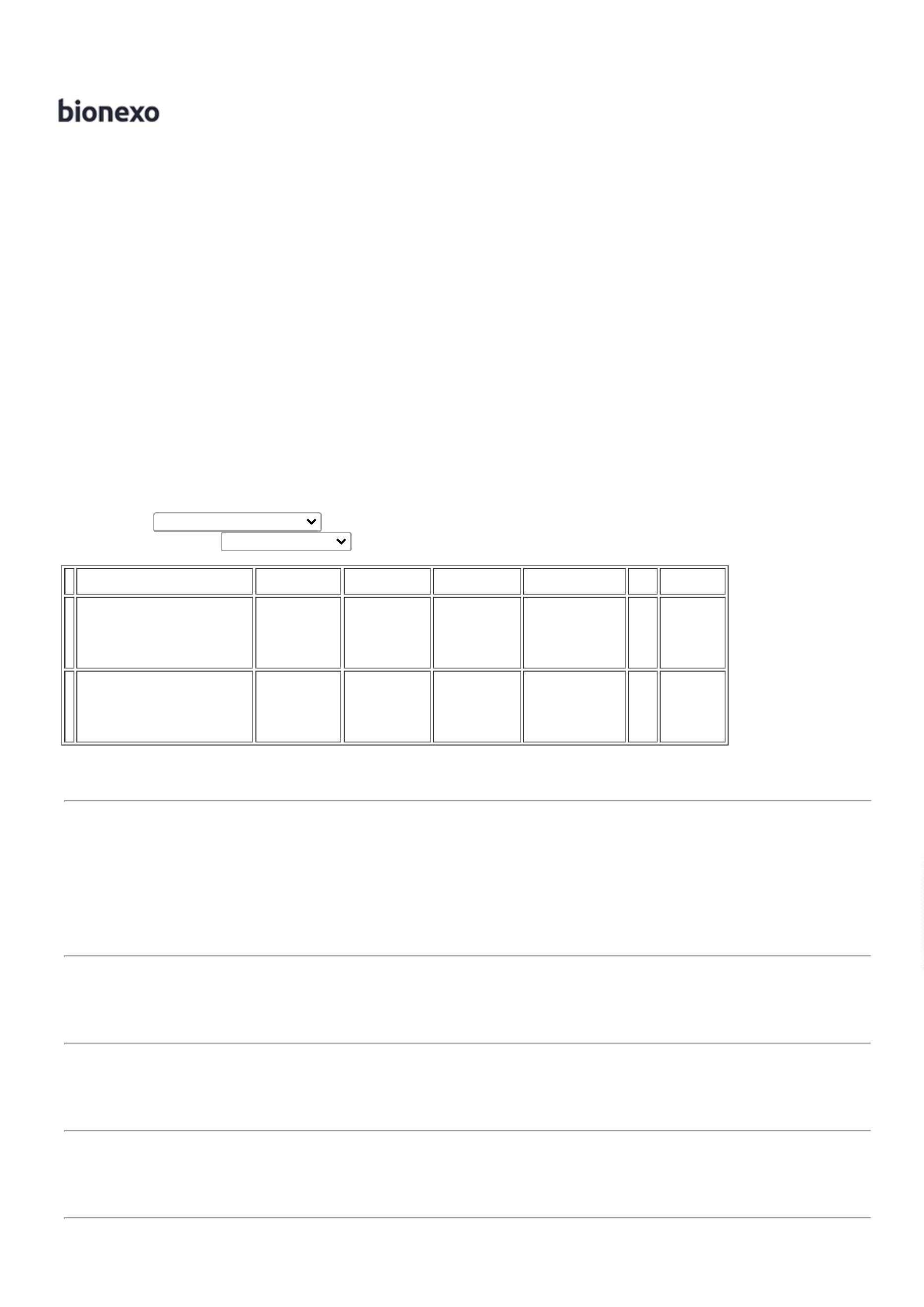 07/11/2023Bionexoas condiçõesMouradepagamento.06/11/202316:40Rosana DeOliveiraMoura;ModernaPAPEL CREPOMLISO VERDECLARO 48CM Xnão atendeas condiçõesdePAPEL CREPOMLISO - VMPPapelariaShalon EireliR$R$R$12,40001907466674667--11nullnull10 Unidade10 Unidade1,2400 0,00002M06/11/2023pagamento.16:40Rosana DeOliveiraMoura;ModernaPAPEL CREPOMLISO VERDEESCURO 48CM Xnão atendeas condiçõesdePAPEL CREPOMLISO - VMPPapelariaShalon EireliR$R$R$12,400021,2400 0,00002M06/11/2023pagamento.16:40TotalParcial:R$191,900043.0Total de Itens da Cotação: 21Total de Itens Impressos: 7Programaçãode EntregaPreçoUnitário FábricaPreçoValorTotalProdutoCódigoFabricante Embalagem Fornecedor Comentário JustificativaRent(%) QuantidadeUsuárioBALAO LISO EMLATEX N 7 PCTC/ 50 UNID -AMARELO -BALÕES COMAPROX. 18CM;PACOTE COM 50UNIDADES;Rosana DeOliveiraMouraBALAOSORTIDO 50X1SolêEmbalagensLtdaR$R$R$23,9700128477-PCTnull-3 Pacote7,9900 0,0000-JOY06/11/202316:40Rosana DeOliveiraMouraBALAO LISO EMLATEX N 7 PCTC/ 50 UNID -BALAOSORTIDO 50X1SolêEmbalagensLtdaR$R$R$15,9800234567897466528478501782848328479284847367273671-------PCTPCTPCTPCTPCTPCTPCTnullnullnullnullnullnullnull-------2 Pacote3 Pacote3 Pacote4 Pacote2 Pacote3 Pacote4 Pacote7,9900 0,0000-JOYAZUL ESCURO06/11/202316:40Rosana DeOliveiraMouraBALAO LISO EMLATEX N? 7 PCTC/ 50 UNID -ROSABALAOSORTIDO 50X1SolêEmbalagensLtdaR$R$R$23,97007,9900 0,0000-JOY06/11/202316:40Rosana DeOliveiraMouraBALAO LISO EMLATEX N? 7 PCTC/ 50 UNID -ROXOBALAOSORTIDO 50X1SolêEmbalagensLtdaR$R$R$23,97007,9900 0,0000-JOY06/11/202316:40Rosana DeOliveiraMouraBALAO LISO EMLATEX NA CORBRANCA N? 7PACOTE C/ 50UNIDADESBALA SORTIDA500 GM -FLORESTALSolêEmbalagensLtdaR$R$R$31,96007,9900 0,000006/11/202316:40Rosana DeOliveiraMouraBALAO LISO EMLATEX Nº 7 PCTC/ 50 UNID -AZULBALAOSORTIDO 50X1SolêEmbalagensLtdaR$R$R$15,98007,9900 0,0000-JOY06/11/202316:40Rosana DeOliveiraMouraBALAO LISO EMLATEX Nº 7 PCTC/ 50 UNID -LARANJABALAOSORTIDO 50X1SolêEmbalagensLtdaR$R$R$23,97007,9900 0,0000-JOY06/11/202316:40Rosana DeOliveiraMouraBALAO LISO EMLATEX Nº 7 PCTC/ 50 UNID -BALAOSORTIDO 50X1SolêEmbalagensLtdaR$R$R$31,96007,9900 0,0000-JOYVERDE CLARO06/11/202316:40Rosana DeOliveiraMouraBALAO LISO EMLATEX Nº 7 PCTC/ 50 UNID -BALAOSORTIDO 50X1SolêEmbalagensLtdaR$R$R$31,9600--PCTPCTnullnull--4 Pacote3 Pacote7,9900 0,0000-JOYVERDE ESCURO06/11/202316:4010BALAO LISO EM 28475LATEX Nº 7 PCTBALAOSORTIDO 50X1SolêEmbalagensLtdaR$R$R$23,9700Rosana DeOliveiraMoura7,9900 0,0000-JOYhttps://bionexo.bionexo.com/jsp/RelatPDC/relat_adjudica.jsp2/3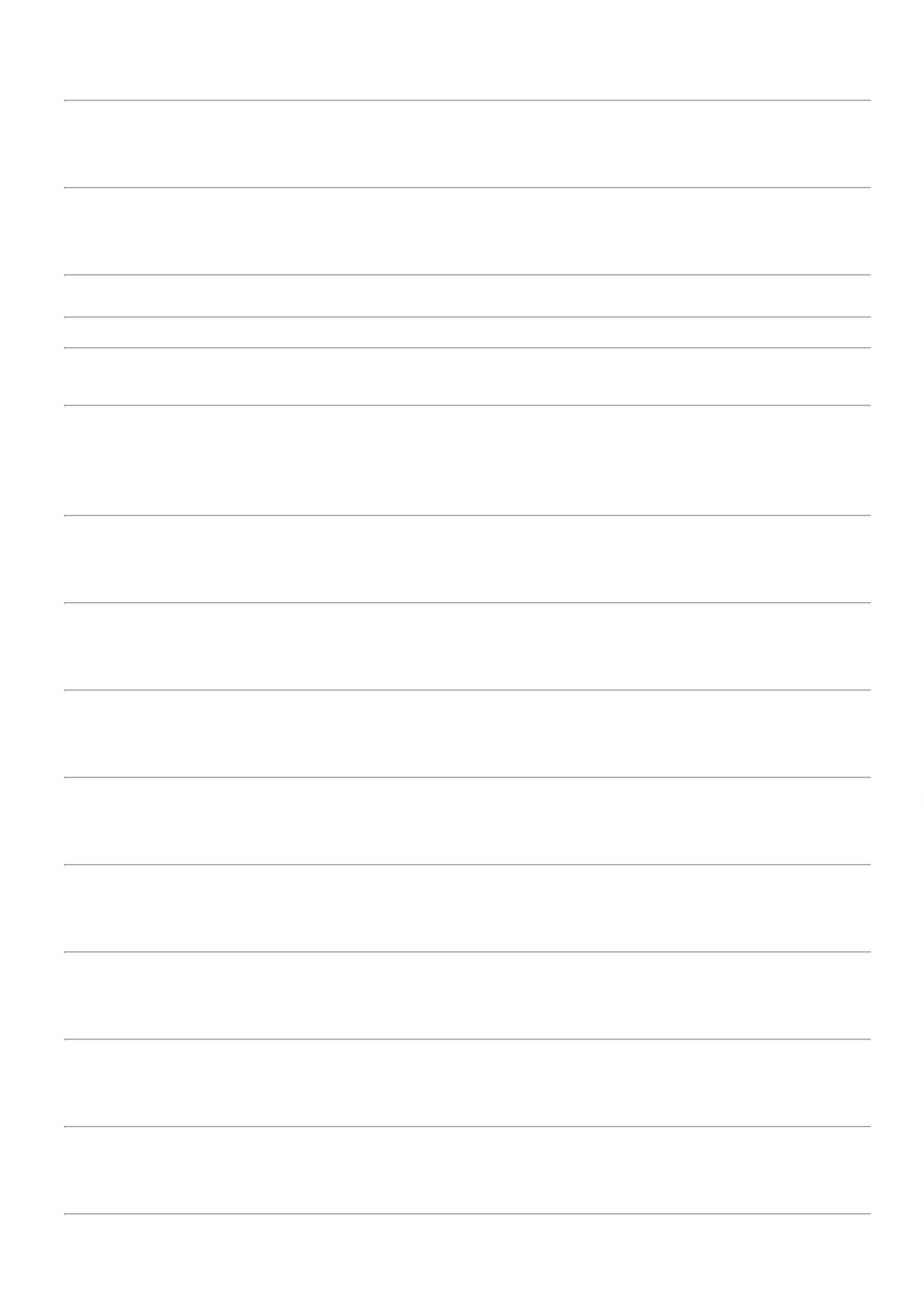 07/11/2023BionexoC/ 50 UNID -VERMELHO06/11/202316:40Rosana DeOliveiraMouraFRASCOBORRIFADORSPRAY 500ML -DIVERSOSFRASCOBORRIFADORSPRAY 500MLSolêEmbalagensLtdaR$R$R$25,16001564092474675--UNDUNDnullnull--4 Unidade6,2900 0,000006/11/202316:40-FRASCOFRASCOTRANSPARENTEPLASTICO 30MLCOM TAMPABRANCARosana DeOliveiraMouraTRANSPARENTEPLASTICO 30MLCOM TAMPABRANCADOSADORA -diversosSolêEmbalagensLtdaR$R$R$834,00001600 Unidade1,3900 0,000006/11/202316:40DOSADORATINTA FACIALCREMOSAMAQUIAGEMARTISTICA 10CORES -CARTELA COM10 POTES DE4G CADA.TINTA FACIALCREMOSAMAQUIAGEMARTISTICA 10CORES -CARTELA COM0 POTES DE 4GRosana DeOliveiraMoura1SolêEmbalagensLtdaCADA. CORES:VERMELHO,AMARELO, AZUL,PRETO,CORES:R$R$R$32,58002174668-PCTnull-2 UnidadeVERMELHO,AMARELO,AZUL, PRETO,BRANCO,16,2900 0,000006/11/202316:40BRANCO,VERDE,MARROM,VERDE,MARROM,ROXO, PINK ELARANJA.ROXO, PINK ELARANJA. -diversosTotalParcial:R$6637.080.01.139,4300Total de Itens da Cotação: 21Total de Itens Impressos: 13TotalGeral:R$1.331,3300Clique aqui para geração de relatório completo com quebra de páginahttps://bionexo.bionexo.com/jsp/RelatPDC/relat_adjudica.jsp3/3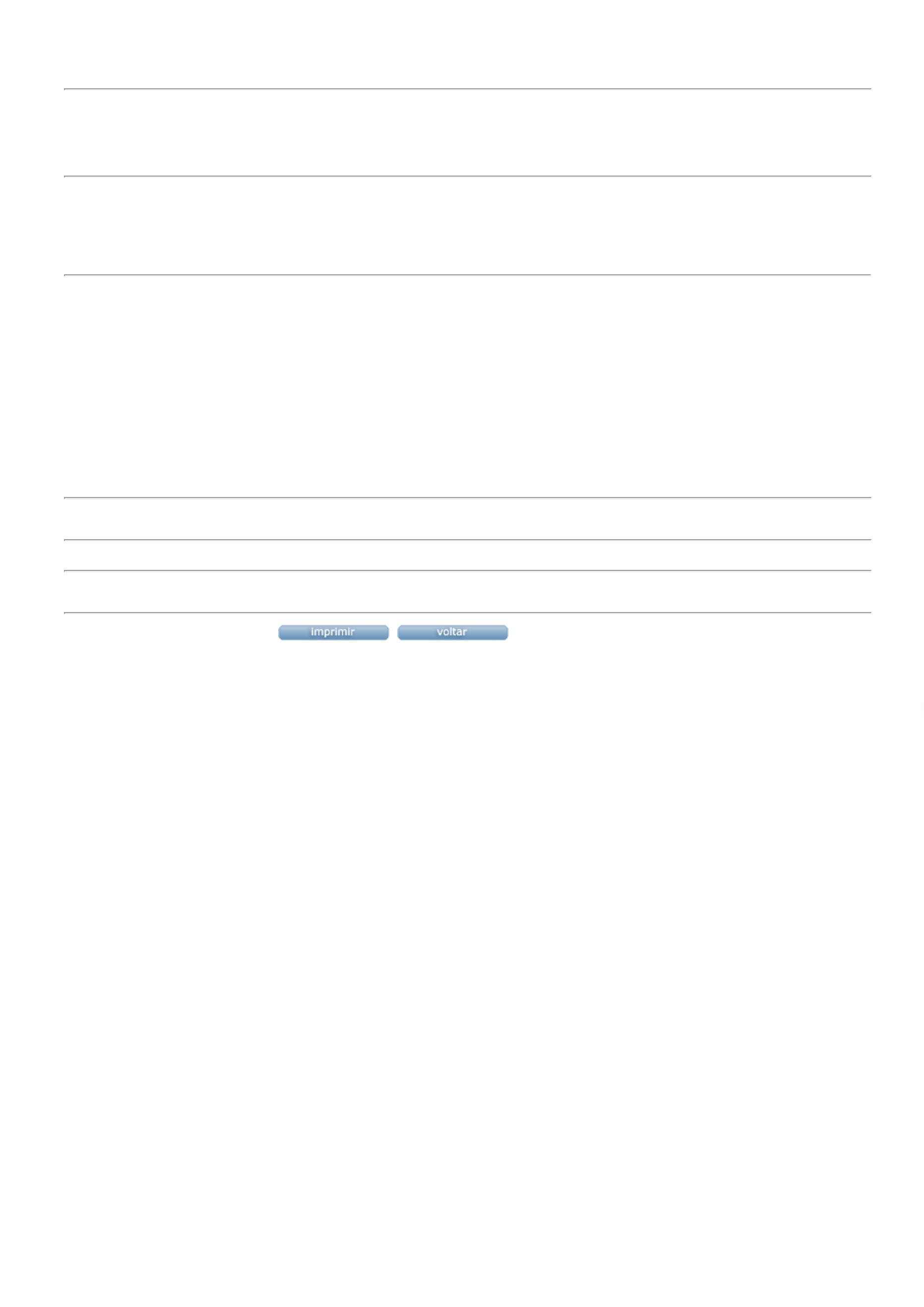 